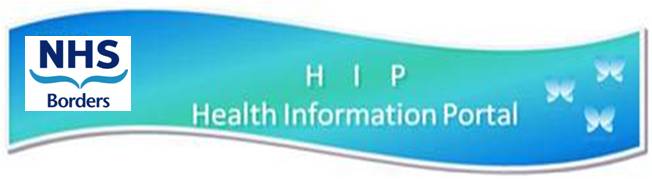 Advice for patients with Subacromial Shoulder Pain.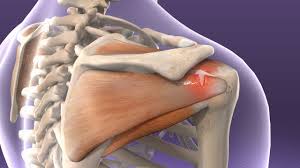 For further advice and self care information you can:Visit: www.nhsinform.scot/mskDownload: ‘MSK Help’ app free from app storesWhat is Subacromial Pain Syndrome?This is a term used to describe the type of shoulder pain you have. It describes pain that arises from the space between your humerus (upper arm) and acromion (part of your shoulder bone) It is very common and causes pain in the shoulder and upper arm. It can spread up the neck, down the arm or across to the shoulder blade.What causes Subacromial pain?You have 4 tendons which join your shoulder blade to your upper arm and collectively these are called the ‘rotator cuff’. They are very susceptible to wear and can often become nipped between the 2 bones at your shoulder or become torn from gradual wear or sudden trauma. When either of these occurs you can get pain and an alteration in the way which the muscles control your shoulder. The terms ‘impingement’ syndrome or ‘rotator cuff tear’ may also be used in these cases.How do I treat it?Exercise is always the first line of treatment for this condition. If you try the following exercises there is a good chance you will be able to improve your shoulder pain.Occasionally, if you don’t improve with exercises alone, other options are corticosteroid injection or Physiotherapy.It is important to keep your shoulder moving to avoid further complications. You may need to persevere with these exercises for 6-12 weeks to see a big reduction in your pain- be patient!1. Wall slides.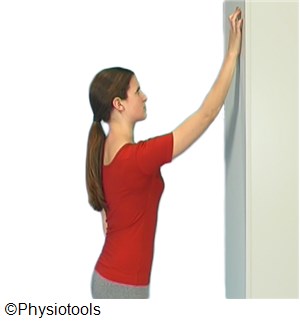 2. Press-ups.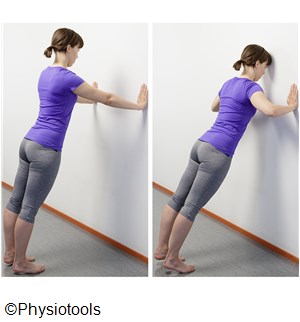 3. Shoulder Rotation.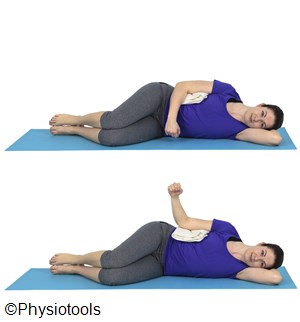 You can watch a video of a variation of these exercises on: www.bess.org.uk/index.php/patients/patient-information-leaflets/subacromial-rehabilitation